Kultūras izpratnes un pašizpausmes mākslā joma. Mūzika2020.g.7. aprīlisBērnu vecumposms: 1,5-3 gadi.Gatavo kopā ar pieaugušo olu šeikeri.Olu ripināšana.2020.gada 7.aprīlisBērna vecumposms: 3-4 gadi Rotaļdziesma ‘’Mazā lellīte’’Mūzikas klausīšanās dziesmiņa ‘’Tutas dziesmiņa’’Lieldienās vecāki kopā ar mazajiem bērniem krāso olas, ripina (pēc iepriekšējā apraksta - olu ripināšana 1,5-3g. maziem bērniem), meklē un slēpj (pēc 4-5g. apraksta- olu meklēšana).2020.gada 7.aprīlisBērnu vecuma posms: 4-5gadi.Rotaļa ‘’Luksofors’’, dziesma ‘’Dipu, dapu lācis nāk’’, rotaļa ‘’Olu slēpšana’’2020. gada 7. aprīlisBērnu vecumposms 5-6 gadiMūzikas improvizācija ‘’Akmentiņi jūrmalā’’; kustību rotaļa ‘’Labdien’’Lieldienu svētkos šī vecuma bērni krāso olas, ripina, meklē un iet rotaļā ‘’Zaķis lec pār pļavu’’(skatīties pie 6-7g. vec. posma)2020.gada 7.aprīlisBērnu vecumposms: 6-7gadiRotaļa ‘’Zaķis lec pār pļavu’’Lieldienu svētkos šī vecuma bērni kopā ar vecākiem krāso, ripina, meklē olas, iet sacensībās, spēlē rotaļu ‘’Zaķis lec pār pļavu’’.Bērna mācību darbībasKo bērns mācāsPieaugušo atbalstsDarbojas kopā ar pieaugušo. Ber olā graudus, aiztaisa ciet, līmē uzlīmes. Kad skaņu rīks gatavs, spēlē to līdzi mūzikai.Ripina olas pa renīti uz leju, ja pieskaras citai ola, tad tā pieder tev un vēlreiz var ripināt. Ja nepieskaras tu to zaudē un atstāj citiem ripinātājiem.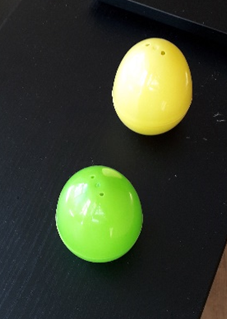 Vingrina smalko motoriku-sīko pirkstu muskulatūru (runas attīstībai).Veicina ritma izjūtas attīstību.Mācās latviešu tautas tradīcijas ar pieaugušo palīdzību. Vingrina sīko pirkstu muskulatūru, gūst pozitīvas emocijas.Sagatavo tukšu plastmasas olu, graudus-griķus, rīsus vai zirņus. Kopā ar bērnu ber graudus olas trauciņā, lai rodas skaņa. Aizlīmē olu ar līmlenti. Kopā ar bērnu to aplīmē ar uzlīmēm. Var aptamborēt olu ar dziju un tā paliks kā mūzikas instruments. Uzliek mūziku dziesmas bērniem.lv https://www.youtube.com/watch?v=w7dC_MnmiQYSameklē platu dēli, audumu vai segu. Sarūpē olas, kuras var ripināt pa zemi. To var darīt arī laukā uz maza uzkalniņa uzliek segu.Bērna mācību darbībasKo bērns mācāsPieaugušo atbalstsDzied līdzi dziesmiņai un pieaugušā dziedājumam,Kustas mūzikas tempā ar atbilstošām kustībām pēc teksta: 1.p. māj ar rociņām pa labi, pa kreisi;2.p. dejo ar lelli-izliek priekšā labo kāju, tad kreiso kāju uz papēža; 3.p. noliek lelli uz grīdas, brīdina ar pirkstiņu; 4.p. griežas sev apkārt.Vingrina muzikāli ritmiskās kustības.Veido dzirdes priekšstatus, apgūst dziesmas melodiju un vārdus, gūst pozitīvas emocijas.Vecāki uzliek dziesmas ierakstu ‘’Man ir maza lellīte’’(audio ieraksts), noklausās to, paņem kādu lelli vai mīksto mantiņu un kopā ar bērnu dzied un dejo līdzi ierakstam.Kopā ar vecākiem noskatās video. Dzied līdzi pieaugušo dziedājumam.Spēlē stabulīti vai grabuli līdzi dziesmiņai. Spēlējas ar savām mantām tāpat kāTutas dziesmiņā, atdarinot to skaņas ar muti.Trenē iekšējo dzirdi, veidomuzikālos priekšstatus. Apgūst jaunu dziesmu. Rosina bērnus spēlējoties izmantot dažādas skaņas, tādejādi attīstot balss diapazonu.Vecāki nodrošina video noskatīšanos ‘’Tutas dziesma‘’.https://www.youtube.com/watch?v=Z4P1jF1grGohttps://www.youtube.com/watch?v=hUX-2e0CKIsVecāki sameklē stabulīti vai svilpaunieku vai šeikeri (grabuli) ko spēlēt līdzi dziesmiņai starpspēles posmos.Kopā ar bērnu dzied un muzicē, pūšot stabulīti vai spēlējot grabuli.Bērna mācību darbībasKo bērns mācāsPieaugušo atbalstsBērns kustās mūzikā ar stūri rokās vai mašīnu pa visu telpu it kā braucot ar mašīnu vēl pieliekot klāt skaņu ‘’brrr’’.Ik pa brīdim vēro kādu krāsu rāda spēles vadītājs t.i.-luksofors: ja sarkanu, tad jāstāv, ja zaļu tad notiek kustība uz priekšu. 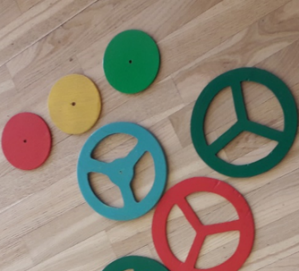 Trenē uzmanību, vērīgumu, reakciju. Saklausa mūzikas tempu un vingrina ķermeni kustībā.Mācās satiksmes noteikumus caur rotaļu.Vecāki sagatavo divas luksofora krāsas-zaļu un sarkanu. Var izmantot nokrāsotas koka ripas vai kartona apļus. Var izmantot krāsainus lakatus. Atskaņo mūziku-Auto braukšanas mūzika un tēlo luksoforu ik pa brīdim paceļot rokas un nomainot krāsu apļus, skatoties, lai bērns ievēro noteikumus. Ja neievēro, var izdomāt sodu piem.-dod ķīlu.Mūzika skan visu laiku bez pauzēm.Bērns noklausās dziesmiņu. Pārrunā par kādiem zvēriem dziedāja bērni un dzied līdzi atdarinot zvēru kustības pēc ieraksta.Mācās jaunu dziesmu pēc ieraksta ar pieaugušā palīdzību. Labākai teksta apguvei izmanto skanošos žestus.Uzliek ierakstu ‘’Dipu, dapu lācis nāk’’.https://www.youtube.com/watch?v=zxjjE6Htt1s Noskatās kopā ar bērnu, pārrunā kādus dzīvniekus saklausījuši dziesmā. Pēc tam dzied līdzi un rāda tādas pašas kustābas kā ierakstā.Bērns meklē paslēptās olas redzamā, bet grūti pamanāmā vietā.Attīsta vērīgumu, veiklību un rada pozitīvas emocijas.Vecāki iepriekš paslēpj krāsotās olas(derēs gan īstās, gan mākslīgās plastmasas) redzamā, bet grūti pamanāmā vietā. Atceras to skaitu-cik jāatrod. Pēc tam, iedodot groziņu,  mudina bērnu tās meklēt tā, it kā zaķis tās būtu atnesis. To var darīt gan istabā, gan mājas pagalmā.Bērna mācību darbībasKo bērns mācāsPieaugušo atbalstsBērns noliek priekšā visus iespējamos pašgatavotos un sameklētos instrumentus. Skanot mūzikai ‘’Akmentiņi jūrmalā’’, tās tempā iemēģina spēlēt katru skaņu rīku tā, it kā spēlējot orķestrī.Klausās mūziku, darbojas līdzi, attīsta smalko motoriku un iekšējo dzirdi, rod relaksāciju, darbojas patstāvīgi.Vecāki sameklē mājās visus iespējamos instrumentus stabuli vai svilpaunieku, akmentiņus, kociņus, metalafonu vai glāzes ar ūdeni, šeikeri vai grabuli, lietus koku vai salmiņu ar ūdens bļodu, metāla trijstūri vai karoti un katla vāku vai zvaniņu. Klausās mūziku ‘’Akmentiņi jūrmalā’’un spēlē līdzi it kā papildinot to.Bērns skatās rotaļu ‘’Labdien’’, dzied līdzi un dejo vienkāršas kustības kopā ar mammu vai tēti.Vingrina muzikāli ritmiskās kustības, gūst pozitīvas emocijas.Vecāki nodrošina video noskatīšanos:https://www.youtube.com/watch?v=DeHGPNXHVAMVecāki dzied un dejo kopā ar bērnu.Bērna mācību darbībasKo bērns mācāsPieaugušo atbalstsBērns spēlē kopā ar visiem mājiniekiem, kuri nostājas aplī, skaitot  1. pantu: ‘’Zaķis lec pār pļavu, olu grozs tam rokās,’’ bērns lec apkārt aplim ar groziņu rokās, tad noliek groziņu starp diviem blakus stāvētājiem un tagad tie lec apkārt aplim viens uz vienu pusi, otrs uz otru pusi, pārējie skaitot 2. pantu: ‘’Lec zaķi, lec zaķi, tikai grozu nepamet ’’, skatās, kurš pirmais atlēks līdz olu groziņam, tas kļūst par nākošo zaķi.Rotaļu var spēlēt kā sacensības, kad divi zaķi lec apkārt galdam, kurš pirmais atlēks līdz sākuma punktam.Apgūst kopā jaunu rotaļu, kura veicina runas un fizisko attīstību.Veicina pozitīvas emocijas.Vecāki sarūpē nelielu olu groziņu un palīdzot skaitīt pantiņu, skatās kurš no lecējiem būs pirmais. Paši piedalās rotaļā.Bērns klausās skaņdarbu. Atpazīst dažus putnus, zina tos nosaukt vai prasa vecākiem. Iepazīst vārdu opera.Veido dzirdes priekšstatus par simfonisko mūziku. Atpazīst dažādus putnus, prot dažus nosaukt.Vecāki uzliek ierakstu “Putnu opera”https://www.youtube.com/watch?v=IMXD4h5w8D8